3.6 Проведение в образовательной организации во внеучебное время физкультурно-спортивных мероприятий I спартакиада слушателейМалой медицинской академии 2-го года обучения3 октября 2014 г. на стадионе «Университетский» состоялась I спартакиада слушателей Малой медицинской академии 2-го года обучения. 
Были сформированы 3 команды: «Алмаз», «Ванадий» и «Тунцы».
Проводились спортивные эстафеты с обручами, мячами, скакалками. 
В итоге места распределились следующим образом: I место заняла команда «Алмаз» (12 очков), II место - команда «Ванадий» (13 очков), III место – «Тунцы» (14 очков). Эстафеты прошли весело, с задором. Все участники и болельщики получили массу положительных эмоций.Торжественное награждение участников состоялось сегодня 10 октября на общем собрании слушателей Малой Медицинской Академии.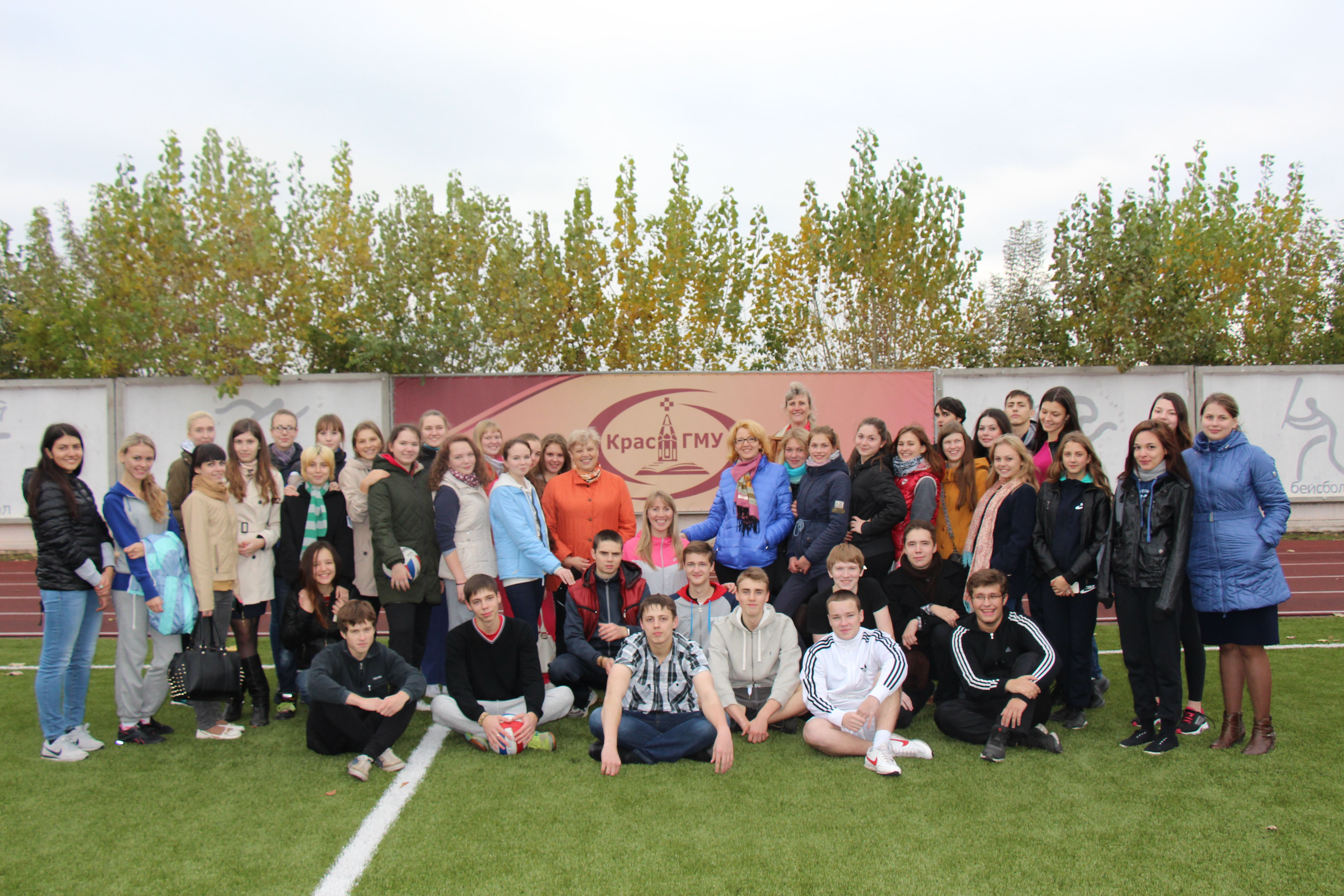 